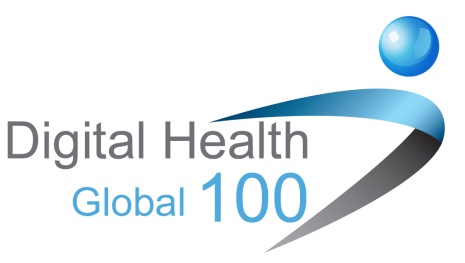 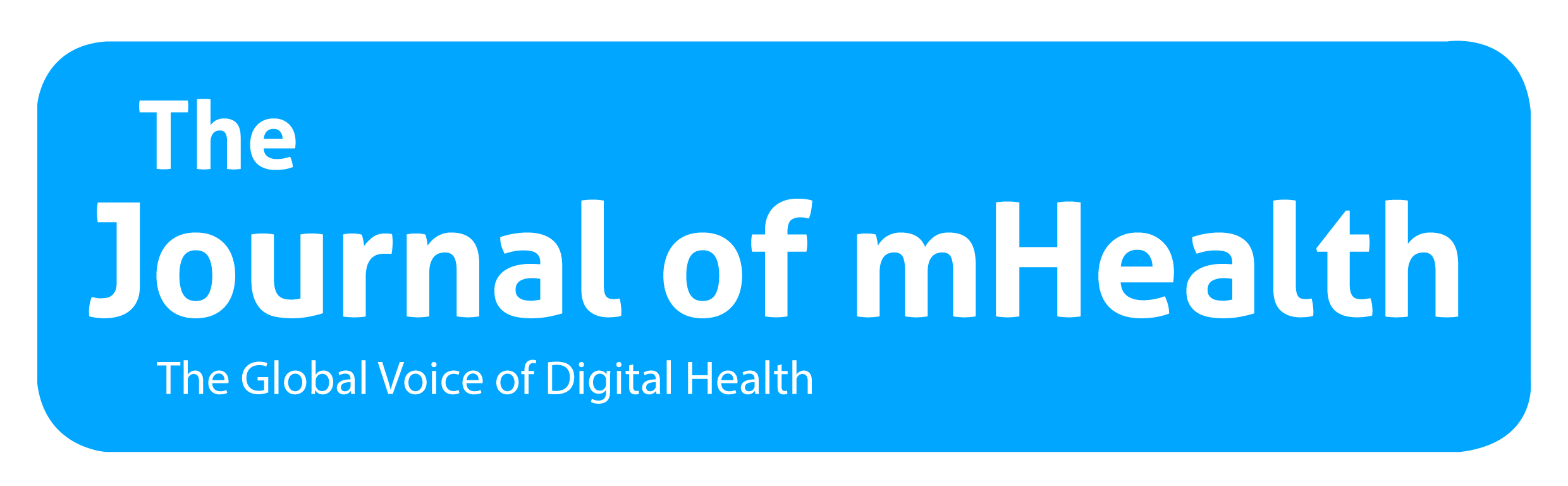 PRESS RELEASE: EMBARGOED UNTIL 08:00 GMT 28th January 20202020 Global Digital Health 100 Recognises Innovation and Leaders in Health TechnologyTop Innovations revealed as International Heath Technology Publication The Journal of mHealth announces their latest Global Digital Health 100London, 28th January 2020: The Journal of mHealth has today announced their annual Global Digital Health 100 recognising the most innovative health technology companies from around the world.Now in its sixth year, the annual Global Digital Health 100 is one of the HealthTech industry’s foremost technology award programmes, celebrating innovation and entrepreneurship. It recognises and supports health technology companies that are demonstrating the greatest potential to change the way that healthcare is delivered.Explore the full 2020 Global Digital Health 100 at thejournalofmhealth.com/digital/health/100/  Recognising Innovation and Emerging Technologies in HealthcareProviding valuable insight on emerging technology trends from across the healthcare continuum, the Global Digital Health 100 has consistently identified early-stage solution providers that have gone on to become some of the world’s most successful health technology companies, including: Babylon Health, SilverCloud Health, One Medical, and Butterfly Network - making it an essential resource for industry professionals and investors alike.The diversity of this year’s list stands out immediately, with new entrants from all sides of the technology spectrum, targeting just about every corner of healthcare. The honouree companies offer technologies across a range of categories including; clinical solutions, wearable technologies, healthcare applications, medical devices, virtual reality and data analytics. These are all solutions and services that are transforming, or have the potential to transform, and disrupt the way in which healthcare is delivered.Emerging Trends in Health TechnologyOne of biggest trends from this year’s 100 is the growing adoption of data-led services across nearly all facets of healthcare. From automating critical, but repetitive, tasks for clinicians to speeding up disease diagnosis, the growing application of artificial intelligence and machine learning techniques across healthcare represents a maturing industry. Increasingly, these technologies are seen as go-to tools for supporting care provision and for automating common and high value administrative functions such as patient scheduling and clinician record transcription.Diagnostic support and clinical guidance are another area of growth seen in this year’s list. Improvements to health data access is fuelling a growing cohort of providers looking to tackle disease recognition and identify improved treatment opportunities through data-driven techniques.Digital Therapeutics also feature heavily in this year’s list, as the impact of these solutions start to be truly realised. Scalable programmes across many different disease classes such as mental health and diabetes are delivering results for patients that are comparable to, or exceed, their pharmacological counterparts, providing a viable and effective treatment alternative.   Commenting on the announcement Matthew Driver, Editor-in-Chief at The Journal of mHealth, said: “The Global Digital Health 100 recognises and celebrates the companies and technology leaders within the industry that are raising the bar and shaping the future of healthcare delivery.  We are proud to support the growth and success of this thriving technology industry which is being led by the honourees of these awards.”“As a leading publication in Europe and North America The Journal of mHealth gains a unique perspective from our relationship with emerging health technology markets around the World. This enables us to bring one of the most comprehensive lists of technology providers who are representative of the latest technology trends from across the healthcare industry.”Identifying the 100The Global Digital Health 100 represents months of analysis by the editorial and advisory team at The Journal of mHealth, who considered the offerings and innovations from companies across the HealthTech ecosystem.The judging criteria analysed 10 different quantitative and qualitative evaluation metrics including: disruptive impact; proof of concept; technology innovation; social value; effectiveness; execution ofstrategy; and, industry integration. The selected 100 companies demonstrate true innovation and the opportunity to disrupt the delivery of healthcare at scale. The selection criteria ensure that companies are considered truly upon innovation, allowing start-up offerings to be compared alongside established and larger organisations.Find out moreView the full 2020 Global Digital Health 100 Award List at www.thejournalofmhealth.com/digital-health-100.ENDSNotes to editors:Please contact Matthew Driver, Managing Editor, The Journal of mHealth for further information: matthew@simedics.org or (UK) +447752 806814The Journal of mHealthThe Journal of mHealth is the "Voice of the HealthTech Industry". A trusted resource for anyone with an interest in innovative and emerging health technologies, technology-enabled healthcare, medical devices, and digital health services, the Journal has a European audience of over 20,000.The Journal of mHealth is a leading international publication bringing the latest developments in innovative emerging health technologies to healthcare and industry professionals around the world. Featuring, the Latest Industry News, Articles, Research, Industry Whitepapers and Market Reports.Anyone wishing to read the current edition of the Journal, or to subscribe, can do so by visiting www.thejournalofmhealth.comThe Global Digital Health 100The Journal of mHealth organise the acclaimed annual Global Digital Health 100 power-list recognising the most innovative companies working in the HealthTech industry. If you want to know which companies are succeeding, and why, along with the latest technology trends in health technology then visit www.thejournalofmhealth.com/digital-health-100